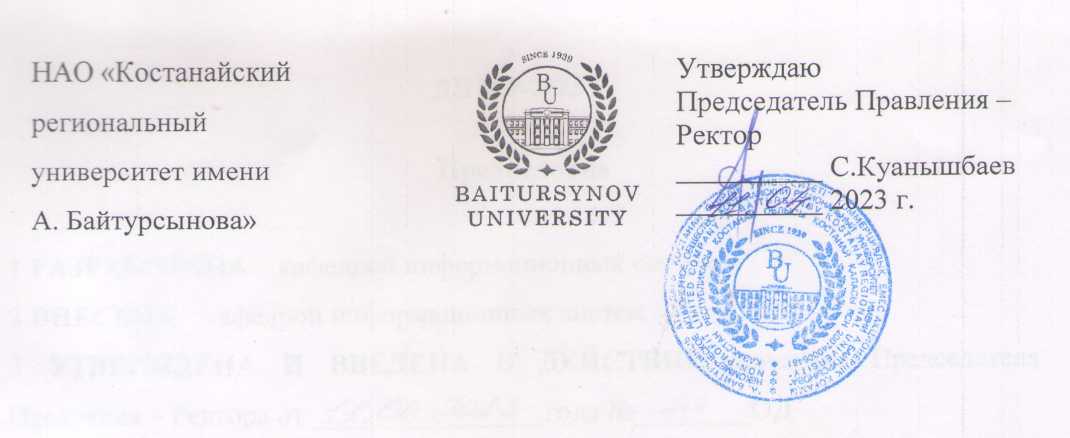 ДОЛЖНОСТНАЯ ИНСТРУКЦИЯ________________________________________________ИНЖЕНЕР КАФЕДРЫ ИНФОРМАЦИОННЫХ СИСТЕМ  ди 019-2023КостанайПредисловие1 РазработанА    кафедрой информационных систем  2 ВНЕСЕНА    кафедрой информационных систем  3 УтвержденА и введенА в действие приказом Председателя Правления – Ректора от 11.04.2023 года № 89 ОД4 Разработчик: Б.Кузенбаев – заведующий кафедрой информационных систем, доктор PhD.5 Эксперты:Е.Исакаев – член Правления - проректор по академическим вопросам, кандидат биологических наук.Б.Калаков – директор инженерно-технического института им.А.Айтмухамбетова, кандидат физико-математических наук.6 ПЕРИОДИЧНОСТЬ ПРОВЕРКИ  3 года7 ВВЕДЕНА ВЗАМЕН: ДИ 281-2020. Должностная инструкция. Инженер кафедры информационных систем.Настоящая должностная инструкция не может быть полностью или частично воспроизведена, тиражирована и распространена без разрешения ректора НАО «Костанайский региональный университет имени А.Байтурсынова».                                                                                                                                         © Костанайский  региональный                      университет имени А. Байтурсынова, 2023СодержаниеГлава 1. Область применения 1. Настоящая должностная инструкция определяет и устанавливает требования к деятельности инженера кафедры информационных систем НАО «Костанайский региональный университет имени А.Байтурсынова» (далее – КРУ  имени А.Байтурсынова).2. Должностная инструкция разработана в соответствии с действующим законодательством РК, со стандартом организации СО 064-2022 Стандарт организации. Порядок разработки, согласования и утверждения положений подразделений и должностных инструкций. Глава 2. Нормативные ссылки  3. Настоящая Должностная инструкция разработана в соответствии со следующими нормативными документами:Трудовой кодекс РК от 23 ноября 2015г.№ 414-V; Закон РК «Об образовании» от 27 июля 2007г.№319-III;Устав НАО «Костанайский региональный университет имени  А.Байтурсынова», утвержден приказом Председателя Комитета государственного имущества и приватизации Министерства финансов Республики Казахстан от 05 июня 2020 года;СО 081-2022 Стандарт организации. Делопроизводство;ДП 082-2022 Документированная процедура. Управление документацией; СО 064-2022 Стандарт организации. Порядок разработки, согласования и утверждения положений подразделений и должностных инструкций.Глава 3. Обозначения и сокращения 4. В настоящей должностной инструкции применяются следующие сокращения: РК – Республика Казахстан;НАО – КРУ имени А.Байтурсынова или Университет – Некоммерческое акционерное общество «Костанайский региональный университет имени А.Байтурсынова»;ДП – документированная процедура;СО – стандарт организации;ППС – профессорско-преподавательский состав;ДИ – должностная инструкция;ОУП – отдел управления персоналом;ПО – программное обеспечение.Глава 4. Общие положения5. Инженер кафедры информационных систем относится к категории учебно-вспомогательного персонала.6. Инженер кафедры информационных систем назначается на должность на основании приказа  Председателя Правления - ректора университета. Освобождение от должности осуществляется в соответствии с трудовым законодательством РК. На период отсутствия инженера кафедры его обязанности исполняет лицо, на которое приказом Председателя правления -  ректора будут возложены обязанности. Данное лицо приобретает соответствующие права и несет ответственность за качественное и своевременное исполнение возложенных на него обязанностей.7. Инженер кафедры информационных систем в своей деятельности руководствуется в соответствии с действующим законодательством РК, Уставом Университета, нормативными документами и методическими материалами по направлению деятельности, внутренними и организационно-распорядительными документами Университета и настоящей должностной инструкцией.8. Инженер кафедры информационных систем подчиняется непосредственно заведующему кафедрой и директору института.Глава 5. Описание§ 1. Квалификационные требования 9. На должность инженера кафедры информационных систем назначается лицо, имеющее степень бакалавра по профилю кафедры и стаж работы на инженерно-технических должностях.§ 2. Должностные обязанности10. Для выполнения возложенных на него трудовых функций инженера кафедры информационных систем обязан:1) следить за исправностью вычислительной техники и её соответствии требованиям техники безопасности, а также подготавливать технику  к началу учебного года;2) осуществлять установку необходимого программного обеспечения; мониторинг бесперебойной работы антивирусного ПО, контроль за своевременным обновлением антивирусных баз и модулей антивирусного ПО, проведение полной проверки компьютеров на наличие вирусов при необходимости; 3) проводить начальную диагностику аппаратных проблем внешних  устройств: оценку состояния картриджей; заправку картриджей принтеров; очистку бункера отработки  картриджей;  определять  причины  выхода  из  строя картриджа  принтера; удалять остатки бумаги и других инородных предметов из принтеров; очистку корпуса техники от загрязнений; 4) проводить профилактическое обслуживание компьютеров и периферийного оборудования; 5) при необходимости  передавать вычислительную технику в  информационно-технический отдел (далее – ИТО) для осуществления  ремонта  и  получать её после ремонта; 6) с целью оказания помощи преподавателям в проведении занятий и мероприятий в  рамках  образовательного  процесса и внеучебной  работы   осуществлять: консультирование по вопросам работы с используемыми программами; обеспечение хранения и выдачи мультимедийного оборудования для проведения занятий, контроль за его состоянием; методическую помощь по эксплуатации мультимедиа-оборудования;  установку  мультимедийного  оборудования  при  проведении  учебных  и  иных мероприятий (и сворачивание по их окончанию); 7) по распоряжению заведующего кафедрой, выполнять все работы, связанные с реконструкцией лаборатории, подготовкой её к учебному процессу, а также работы по обновлению и изготовлению учебных и учебно-методических пособий, стендов, лабораторных комплексов под руководством ведущих преподавателей;8) вести журнал учета проведения занятий и посещения компьютерных классов обучающихся;9) проводить со студентами, магистрантами инструктаж по технике безопасности  при работе в компьютерном классе и правилам эксплуатации вычислительной техники, а также противопожарной защиты и электробезопасности и обеспечивать контроль за их исполнением;10) осуществлять полный контроль графика работы в компьютерных классах во время учебного процесса;11) осуществлять  контроль  за  своевременной  корректировкой информационного  фонда,  пополнением  программного обеспечения;12) обеспечивать эффективность и высокое качество выполняемых работ, разработку и внедрение мероприятий по совершенствованию использования имеющихся средств и технологий автоматизированной обработки информации;13) отвечать за соблюдение правил техники безопасности и противопожарной защиты в работе, принимать меры по созданию безопасных и здоровых условий труда, рациональной планировке и оснащению рабочих мест средствами вычислительной и оргтехники, соблюдению трудовой и производственной дисциплины;14) в соответствии с трудовым законодательством и установленным порядком по согласованию с руководством подготавливать вычислительную технику  к проведению презентаций, лабораторных работ  и тестированию студентов и магистрантов;15) следить за правильным функционированием  вычислительной техники, следить за работоспособностью компьютерной техники, заниматься модернизацией технических возможностей компьютеров;16) обеспечивать ремонт и приобретение компьютерной и оргтехники, расходных и комплектующих материалов, своевременно составлять установленную техническую  документацию;17) своевременно оформлять заявку на приобретение расходных, с комплектующих материалов для лабораторных работ, проведения научных экспериментов;18) совместно с трудовым коллективом  (представителями работников) обеспечивать на основе принципов социального партнерства разработку,     заключение и выполнение коллективного договора, соблюдение трудовой и производственной дисциплины; 19) исполнять поручения Председателя - Правления – ректора, Совета директоров, курирующего Члена Правления – Проректора, директоров, заведующий кафедрой; 20) соблюдать трудовую и исполнительскую дисциплину, Правила внутреннего распорядка, правила и нормы охраны труда, технику безопасности и противопожарной защиты.§ 3. Права11. Инженер кафедры информационных систем имеет право:1) избираться и быть избранным в коллегиальные органы Университета;2) участвовать в формировании комиссий, советов других коллегиальных органов с привлечением руководителей, специалистов структурных подразделений; 3) участвовать в работе коллегиальных органов, совещаний, семинаров и т.п., проводимых Университетом; 4) запрашивать от структурных подразделений информацию и материалы в объемах, необходимых для осуществления своих полномочий;5) в случае служебной необходимости пользоваться информацией баз данных структурных подразделений Университета;6) обжаловать в установленном порядке решения Совета директоров, приказы и распоряжения  Председателя Правления – Ректора;7) на профессиональную подготовку, переподготовку и повышение своей квалификации;8) требовать от руководства Университета организационного и материально-технического обеспечения своей деятельности, а также оказания содействия в исполнении своих должностных обязанностей и прав;9) пользоваться услугами социально-бытовых, лечебных и других подразделений  университета в соответствии с Уставом Университета и коллективным договором;10) знакомиться с проектами решений руководства Университета, касающимися его деятельности;11) вносить на рассмотрение заведующего кафедрой предложения по улучшению деятельности кафедры;12) получать от заведующего кафедрой  информацию и документы по вопросам, входящим в его компетенцию;13) на оказание содействия от руководства Университета в исполнении своих должностных обязанностей и прав.§ 4.  Ответственность12. Инженер кафедры информационных систем несет ответственность за:1) организацию оперативной и качественной подготовки документов, ведение делопроизводства в соответствии с действующими  правилами и инструкциями;2) обеспечение сохранности имущества, находящегося в подразделении;3) соответствие действующему законодательству визируемых инструкций, положений и других документов;4) нарушение Трудового кодекса Республики Казахстан, Устава НАО «КРУ им. А.Байтурсынова», нарушение Правил внутреннего распорядка, нарушение штатной дисциплины, Положения об оплате труда, Положения подразделения и других нормативных документов;5) за разглашение коммерческой и служебной тайн или иной тайны, охраняемой законом, ставшей известной в ходе выполнения должностных обязанностей;6) за разглашение персональных данных работников Университета;13. За ненадлежащее исполнение должностных обязанностей и нарушение трудовой дисциплины инженер кафедры информационных систем несут ответственность в порядке, предусмотренном действующим законодательством РК.§ 5. Взаимоотношения14. В процессе исполнения должностных обязанностей при решении текущих вопросов инженер:1) получает задания, поручения от заведующий кафедрой и согласовывает сроки их исполнения;2) запрашивает у других структурных подразделений информацию и документы, необходимые для выполнения своих должностных обязанностей;3) представляет по истечении указанного срока информацию о выполненном задании и поручении.      Глава 6. Порядок внесения изменений15. Внесение изменений в настоящую ДИ осуществляется по инициативе автора положения, руководителя подразделения, отдел управления  персоналом, члена правления – проректора по академическим вопросом в соответствии с ДП 082-2022 Документированная процедура. Управление документацией. Глава 7. Согласование, хранение и рассылка16. Согласование, хранение и рассылка ДИ должны производиться в соответствии с ДП 082-2022 Документированная процедура. Управление документацией.17.  Настоящая ДИ согласовывается с членом Правления - проректором по академическим вопросам, директором инженерно-технического института им. А.Айтмухамбетова, начальником отдела документационного обеспечения, начальником отдела правового обеспечения и государственных закупок, начальником отдела управления персоналом.18. Рассылку проекта настоящей ДИ экспертам, указанным в предисловии, осуществляют разработчики.19. Ответственность за передачу настоящей ДИ (оригинала) на хранение в ОУП несет разработчик.20. Оригинал утвержденной настоящей ДИ вместе с листом согласования хранится в ОУП. 21. Электронный вариант настоящей ДИ размещается на сайте Университета с доступом из внутренней корпоративной сети.НАО «Костанайскийрегиональныйуниверситет имениА. Байтурсынова»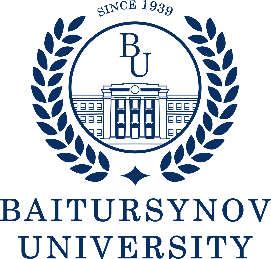 УтверждаюПредседатель Правления – Ректор __________ С.Куанышбаев__________ .1 Область применения…………………………………………………………...42 Нормативные ссылки ………………………………………………………….43 Обозначения и сокращения……………………………………………………4 Общие положения…………………………………………………………...…455 Описание……………………………………………………………….……....6 §1. Квалификационные требования………………………………….	………..6 §2. Должностные обязанности………………………………………………....6 §3. Права…………………………………………………………………...…….7 §4. Ответственность………………………………………………………...…..8 §5. Взаимоотношения………………………………………….......................…86 Порядок внесения изменений………………………………………………….97 Согласование, хранение и рассылка……………………………………..........9